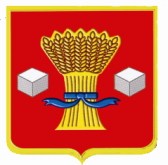 АдминистрацияСветлоярского муниципального района Волгоградской областиПОСТАНОВЛЕНИЕот 21.12.2022                     № 2215 Об утверждении распределения иного межбюджетного трансферта, предостав-ляемого из бюджета Светлоярского муниципального района Волгоградской области бюджетам сельских поселений Светлоярского муниципального района Волгоградской области, на осуществле-ние части полномочий по решению вопросов местного значения муници-пального района В соответствии со статьей 142.4 Бюджетного кодекса Российской Федерации, Федеральным законом от 06.10.2003 № 131-ФЗ «Об общих принципах организации местного самоуправления в Российской Федерации», решением Светлоярской районной Думы Волгоградской области от 02.04.2019 № 76/383 «Об утверждении Порядка предоставления из бюджета Светлоярского муниципального района бюджетам поселений иных межбюджетных трансфертов, в том числе межбюджетных трансфертов на осуществление части полномочий по решению вопросов местного значения в соответствии с заключенными соглашениями», постановлением  администрации Светлоярского муниципального района Волгоградской области от 03.04.2019 № 606/1 «Об утверждении Методики расчета иного межбюджетного трансферта, предоставляемого из бюджета Светлоярского муниципального района Волгоградской области бюджетам поселений Светлоярского муниципального района Волгоградской области, на осуществление части полномочий по решению вопросов местного значения муниципального района» (в ред. от 08.12.2020 № 2151), руководствуясь Уставом Светлоярского муниципального района Волгоградской области,п о с т а н о в л я ю:	1. Утвердить распределение иного межбюджетного трансферта, предоставляемого из бюджета Светлоярского муниципального района Волгоградской области бюджетам поселений Светлоярского муниципального района Волгоградской области на осуществление части полномочий по решению вопросов местного значения муниципального района, предусмотренных пунктом 22 части 1 статьи 14 Федерального закона от 06.10.2003 № 131-ФЗ «Об общих принципах организации местного самоуправления в Российской Федерации», по содержанию мест захоронения на 2023 год (прилагается).	2. Настоящее постановление вступает в силу с 01 января 2023 года.           3. Отделу по муниципальной службе, общим и кадровым вопросам администрации Светлоярского муниципального района Волгоградской области   (Иванова Н.В.) разместить настоящее постановление на официальном сайте Светлоярского муниципального района Волгоградской области.           4. Контроль за исполнением настоящего постановления возложить на заместителя главы Светлоярского муниципального района Волгоградской области Евдокимову Л.А.Глава муниципального района                                                                В.В.ФадеевРАСПРЕДЕЛЕНИЕиных межбюджетных трансфертов, предоставляемых из бюджета Светлоярского муниципального района Волгоградской области бюджетам поселений Светлоярского муниципального района Волгоградской области на осуществление части полномочий по решению вопросов местного значения муниципального района, предусмотренных пунктом 22 части 1 статьи 14 Федерального закона от 06.10.2003 № 131-ФЗ «Об общих принципах организации местного самоуправления в Российской Федерации», по содержанию мест захоронения на 2023 годУправляющий делами                                                                          С.В.МарининаУТВЕРЖДЕНОпостановлением администрации Светлоярского  муниципального района Волгоградской областиот 21.12. 2022 № 2215№ п/пНаименование сельского поселенияРазмер иного межбюджетного трансферта (руб.)1231.Большечапурниковское сельское поселение5 000,002. 3.Дубовоовражное сельское поселениеКировское сельское поселение5 000,005 000,004.5.6.7.Наримановское сельское поселениеПриволжское сельское поселениеПривольненское сельское поселениеРайгородское сельское поселение5 000,005 000,005 000,005 000,008.Цацинское сельское поселение5 000,009.Червленовское сельское поселение5 000,00Всего:            45 000,00